Приложение № 3к Регламенту работы Системы видеозаписи на избирательных участках,утвержденному постановлением ЦИК № 2265 от 8 февраля 2019 г.СХЕМА РАЗМЕЩЕНИЯ КАМЕР ВИДЕОНАБЛЮДЕНИЯ НА ИЗБИРАТЕЛЬНЫХ УЧАСТКАХ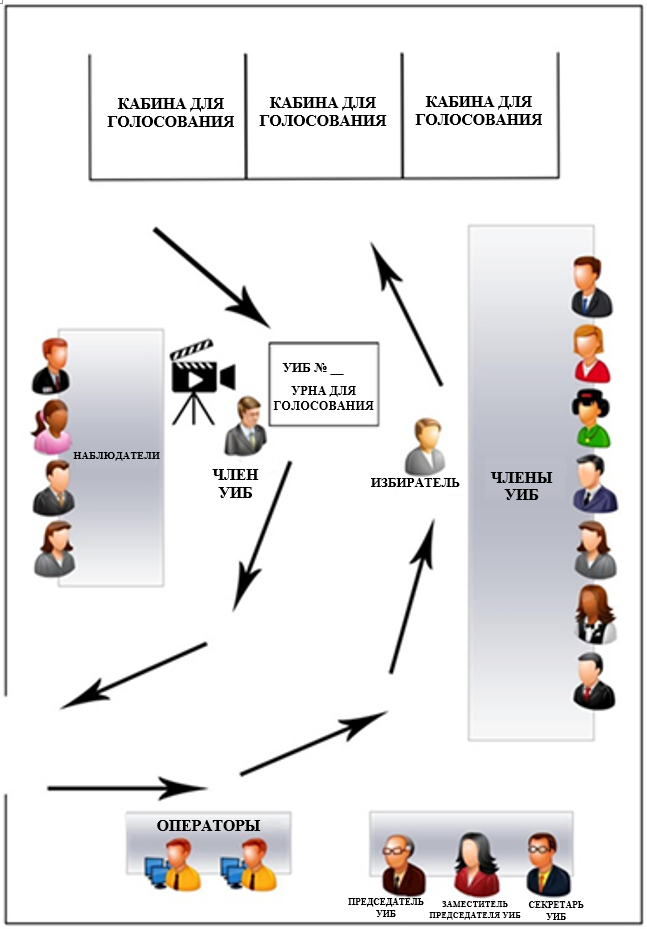 